ПРАВИТЕЛЬСТВО РОССИЙСКОЙ ФЕДЕРАЦИИПОСТАНОВЛЕНИЕот 26 апреля 2012 г. N 403О ПОРЯДКЕВЕДЕНИЯ ФЕДЕРАЛЬНОГО РЕГИСТРА ЛИЦ, СТРАДАЮЩИХЖИЗНЕУГРОЖАЮЩИМИ И ХРОНИЧЕСКИМИ ПРОГРЕССИРУЮЩИМИ РЕДКИМИ(ОРФАННЫМИ) ЗАБОЛЕВАНИЯМИ, ПРИВОДЯЩИМИ К СОКРАЩЕНИЮПРОДОЛЖИТЕЛЬНОСТИ ЖИЗНИ ГРАЖДАН ИЛИ ИХ ИНВАЛИДНОСТИ,И ЕГО РЕГИОНАЛЬНОГО СЕГМЕНТАВ соответствии со статьей 44 Федерального закона "Об основах охраны здоровья граждан в Российской Федерации" Правительство Российской Федерации постановляет:Утвердить прилагаемые:Правила ведения Федерального регистра лиц, страдающих жизнеугрожающими и хроническими прогрессирующими редкими (орфанными) заболеваниями, приводящими к сокращению продолжительности жизни граждан или их инвалидности, и его регионального сегмента;перечень жизнеугрожающих и хронических прогрессирующих редких (орфанных) заболеваний, приводящих к сокращению продолжительности жизни граждан или их инвалидности.Председатель ПравительстваРоссийской ФедерацииВ.ПУТИНУтвержденыпостановлением ПравительстваРоссийской Федерацииот 26 апреля 2012 г. N 403ПРАВИЛАВЕДЕНИЯ ФЕДЕРАЛЬНОГО РЕГИСТРА ЛИЦ, СТРАДАЮЩИХЖИЗНЕУГРОЖАЮЩИМИ И ХРОНИЧЕСКИМИ ПРОГРЕССИРУЮЩИМИ РЕДКИМИ(ОРФАННЫМИ) ЗАБОЛЕВАНИЯМИ, ПРИВОДЯЩИМИ К СОКРАЩЕНИЮПРОДОЛЖИТЕЛЬНОСТИ ЖИЗНИ ГРАЖДАН ИЛИ ИХ ИНВАЛИДНОСТИ,И ЕГО РЕГИОНАЛЬНОГО СЕГМЕНТА1. Настоящие Правила устанавливают порядок ведения Федерального регистра лиц, страдающих жизнеугрожающими и хроническими прогрессирующими редкими (орфанными) заболеваниями, приводящими к сокращению продолжительности жизни граждан или их инвалидности (далее - Федеральный регистр), и регионального сегмента Федерального регистра (далее - региональный сегмент).2. Федеральный регистр является федеральной информационной системой, включающей региональные сегменты. Министерство здравоохранения Российской Федерации является оператором указанной системы и обеспечивает ее бесперебойное функционирование.(в ред. Постановления Правительства РФ от 04.09.2012 N 882)3. Федеральный регистр ведется в электронном виде с применением автоматизированной системы путем внесения регистровой записи с присвоением уникального номера регистровой записи и указанием даты ее внесения.4. Ведение Федерального регистра осуществляется Министерством здравоохранения Российской Федерации на основании содержащихся в региональном сегменте сведений о лицах, страдающих заболеваниями, включенными в перечень жизнеугрожающих и хронических прогрессирующих редких (орфанных) заболеваний, приводящих к сокращению продолжительности жизни граждан или их инвалидности, утвержденный постановлением Правительства Российской Федерации от 26 апреля 2012 г. N 403 (далее - перечень).(в ред. Постановления Правительства РФ от 04.09.2012 N 882)5. Ведение регионального сегмента осуществляется уполномоченными органами исполнительной власти субъектов Российской Федерации.6. Регулирование отношений, связанных с ведением Федерального регистра и регионального сегмента, осуществляется в соответствии с законодательством Российской Федерации об информации, информационных технологиях и о защите информации.7. Министерство здравоохранения Российской Федерации и уполномоченные органы исполнительной власти субъектов Российской Федерации обеспечивают конфиденциальность сведений, содержащихся в Федеральном регистре и региональном сегменте, хранение и защиту таких сведений в соответствии с Федеральным законом "О персональных данных".(в ред. Постановления Правительства РФ от 04.09.2012 N 882)8. Размещение информации в Федеральном регистре осуществляется с применением усиленной квалифицированной электронной подписи в соответствии с Федеральным законом "Об электронной подписи".9. Федеральный регистр и региональный сегмент содержат следующие сведения о лицах, страдающих заболеваниями, включенными в перечень:а) страховой номер индивидуального лицевого счета в системе обязательного пенсионного страхования (при наличии);б) фамилия, имя, отчество, а также фамилия, данная при рождении;в) дата рождения;г) пол;д) адрес места жительства (с указанием кода по Общероссийскому классификатору административно-территориальных образований);е) серия, номер паспорта (свидетельства о рождении) или удостоверения личности, дата выдачи указанных документов;ж) серия и номер полиса обязательного медицинского страхования и наименование страховой медицинской организации, его выдавшей;з) сведения об инвалидности (в случае установления группы инвалидности или категории "ребенок-инвалид");и) диагноз заболевания (состояние), включая его код по Международной статистической классификации болезней и проблем, связанных со здоровьем;к) наименование медицинской организации, в которой гражданину впервые установлен диагноз заболевания, включенного в перечень;л) сведения о включении в Федеральный регистр лиц, имеющих право на получение государственной социальной помощи в соответствии с Федеральным законом "О государственной социальной помощи";м) сведения о выписке лекарственных препаратов для медицинского применения для лечения заболевания, включенного в перечень;н) сведения об отпуске лекарственных препаратов для медицинского применения для лечения заболевания, включенного в перечень;о) сведения о медицинской организации, выдавшей направление на включение сведений о лицах, страдающих заболеваниями, включенными в перечень, в Федеральный регистр (направление на внесение изменений в сведения о лицах, страдающих заболеваниями, включенными в перечень, извещение об исключении указанных сведений из Федерального регистра), - наименование, основной государственный регистрационный номер, код по Общероссийскому классификатору предприятий и организаций;п) дата включения сведений (внесения изменений в сведения) о лицах, страдающих заболеваниями, включенными в перечень, в Федеральный регистр;р) дата исключения сведений о лицах, страдающих заболеваниями, включенными в перечень, из Федерального регистра;с) уникальный номер регистровой записи.10. Региональный сегмент ведется уполномоченными органами исполнительной власти субъектов Российской Федерации и формируется на основании сведений о лицах, страдающих заболеваниями, включенными в перечень. Эти сведения представляются в уполномоченный орган исполнительной власти субъекта Российской Федерации, в котором указанные лица проживают, медицинскими организациями, в которых эти лица находятся на медицинском обслуживании, в том числе медицинскими организациями, находящимися в ведении Федерального медико-биологического агентства и Федеральной службы исполнения наказаний.11. В случае если сведения, предусмотренные подпунктами "а", "ж" и "л" пункта 9 настоящих Правил, не представлены медицинской организацией, уполномоченный орган исполнительной власти субъектов Российской Федерации самостоятельно запрашивает соответствующие сведения в государственных внебюджетных фондах.12. Медицинские организации осуществляют:а) представление в уполномоченные органы исполнительной власти субъектов Российской Федерации направлений на включение сведений о лицах, страдающих заболеваниями, включенными в перечень, в региональные сегменты в течение 5 рабочих дней со дня установления диагноза заболевания, включенного в перечень, по форме и в порядке, которые утверждаются Министерством здравоохранения Российской Федерации;(в ред. Постановления Правительства РФ от 04.09.2012 N 882)б) представление в уполномоченные органы исполнительной власти субъектов Российской Федерации направлений на внесение изменений в сведения о лицах, страдающих заболеваниями, включенными в перечень, содержащиеся в региональных сегментах, и извещений об исключении указанных сведений из региональных сегментов по форме и в порядке, которые утверждаются Министерством здравоохранения Российской Федерации;(в ред. Постановления Правительства РФ от 04.09.2012 N 882)в) регистрацию выданных направлений и извещений, предусмотренных подпунктами "а" и "б" настоящего пункта, в журнале, форма которого утверждается Министерством здравоохранения Российской Федерации.(в ред. Постановления Правительства РФ от 04.09.2012 N 882)13. Сведения о лицах, которым диагноз заболевания, включенного в перечень, установлен до вступления в силу постановления Правительства Российской Федерации от 26 апреля 2012 г. N 403, подлежат включению в региональный сегмент.14. Сведения, указанные в подпунктах "а" и "б" пункта 12 и пункте 13 настоящих Правил, представляются на бумажном носителе и (или) в электронном виде.15. При внесении изменений в сведения, указанные в подпунктах "а", "б" и "г" - "о" пункта 9 настоящих Правил, должны быть сохранены уникальный номер регистровой записи и история внесения изменений.Сведения о лицах, страдающих заболеваниями, включенными в перечень, или их изменения сохраняются в течение 3 лет с даты исключения сведений из Федерального регистра.16. В случае выезда лиц, страдающих заболеваниями, включенными в перечень, за пределы территории субъекта Российской Федерации, в котором они проживали, в связи с изменением места жительства или на срок более 6 месяцев сведения о них подлежат исключению из регионального сегмента этого субъекта Российской Федерации и включению в региональный сегмент субъекта Российской Федерации, на территорию которого въехал гражданин, в срок не более 10 дней с момента получения соответствующей информации.В случае выезда за пределы территории Российской Федерации на постоянное место жительства, а также в случае смерти лиц, страдающих заболеваниями, включенными в перечень, сведения о них подлежат исключению из регионального сегмента.17. Уполномоченные органы исполнительной власти субъектов Российской Федерации в течение 5 рабочих дней со дня получения от медицинских организаций сведений, предусмотренных подпунктами "а" и "б" пункта 12 и пунктом 13 настоящих Правил, осуществляют внесение соответствующих изменений в региональный сегмент.Утвержденпостановлением ПравительстваРоссийской Федерацииот 26 апреля 2012 г. N 403ПЕРЕЧЕНЬЖИЗНЕУГРОЖАЮЩИХ И ХРОНИЧЕСКИХ ПРОГРЕССИРУЮЩИХРЕДКИХ (ОРФАННЫХ) ЗАБОЛЕВАНИЙ, ПРИВОДЯЩИХ К СОКРАЩЕНИЮПРОДОЛЖИТЕЛЬНОСТИ ЖИЗНИ ГРАЖДАН ИЛИ ИХ ИНВАЛИДНОСТИ--------------------------------<*> Указывается в соответствии с Международной статистической классификацией болезней и проблем, связанных со здоровьем, X пересмотра.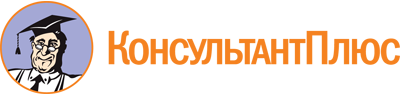 Постановление Правительства РФ от 26.04.2012 N 403
(ред. от 05.06.2020)
"О порядке ведения Федерального регистра лиц, страдающих жизнеугрожающими и хроническими прогрессирующими редкими (орфанными) заболеваниями, приводящими к сокращению продолжительности жизни граждан или их инвалидности, и его регионального сегмента"
(вместе с "Правилами ведения Федерального регистра лиц, страдающих жизнеугрожающими и хроническими прогрессирующими редкими (орфанными) заболеваниями, приводящими к сокращению продолжительности жизни граждан или их инвалидности, и его регионального сегмента")Документ предоставлен КонсультантПлюс

www.consultant.ru

Дата сохранения: 27.01.2023
 Список изменяющих документов(в ред. Постановлений Правительства РФ от 04.09.2012 N 882,от 20.11.2018 N 1390, от 05.06.2020 N 829)Список изменяющих документов(в ред. Постановления Правительства РФ от 04.09.2012 N 882)Список изменяющих документов(в ред. Постановлений Правительства РФ от 20.11.2018 N 1390,от 05.06.2020 N 829)Код заболевания <*>1. Исключен с 1 января 2019 года. - Постановление Правительства РФ от 20.11.2018 N 13901. Исключен с 1 января 2019 года. - Постановление Правительства РФ от 20.11.2018 N 13902. Пароксизмальная ночная гемоглобинурия (Маркиафавы-Микели)D59.53 - 4. Исключены. - Постановление Правительства РФ от 05.06.2020 N 8293 - 4. Исключены. - Постановление Правительства РФ от 05.06.2020 N 8295. Идиопатическая тромбоцитопеническая пурпура (синдром Эванса)D69.36. Дефект в системе комплементаD84.17. Преждевременная половая зрелость центрального происхожденияE22.88. Нарушения обмена ароматических аминокислот (классическая фенилкетонурия, другие виды гиперфенилаланинемии)E70.0, E70.19. ТирозинемияE70.210. Болезнь "кленового сиропа"E71.011. Другие виды нарушений обмена аминокислот с разветвленной цепью (изовалериановая ацидемия, метилмалоновая ацидемия, пропионовая ацидемия)E71.112. Нарушения обмена жирных кислотE71.313. ГомоцистинурияE72.114. ГлютарикацидурияE72.315. ГалактоземияE74.216. Другие сфинголипидозы: болезнь Фабри (Фабри-Андерсона), Нимана-ПикаE75.217 - 19. Исключены с 1 января 2019 года. - Постановление Правительства РФ от 20.11.2018 N 139017 - 19. Исключены с 1 января 2019 года. - Постановление Правительства РФ от 20.11.2018 N 139020. Острая перемежающая (печеночная) порфирияE80.221. Нарушения обмена меди (болезнь Вильсона)E83.022. Незавершенный остеогенезQ78.023. Легочная (артериальная) гипертензия (идиопатическая) (первичная)I27.024. Исключен с 1 января 2019 года. - Постановление Правительства РФ от 20.11.2018 N 139024. Исключен с 1 января 2019 года. - Постановление Правительства РФ от 20.11.2018 N 1390